ЗАЯВОЧНАЯ ФОРМАДОПОЛНИТЕЛЬНЫЕ СВЕДЕНИЯЗАЯВЛЕНИЕ О ГАРАНТИЯХ  И ПОДТВЕРЖДЕНИЕ О СОГЛАСИИЛица, подписавшиеся под заявкой признают положения регламента соревнований и обязуются строго соблюдать их. Они подтверждают, что, включенные в заявку сведения соответствуют действительности и автомобиль соответствует требованиям регламента. Водитель и участник добровольно соглашаются принять участие в соревновании и не предъявляют организаторам юридических или гражданских претензий в связи с материальным или физическим ущербом, могущим возникнуть в ходе соревнований. Подписью подтверждают разрешение на обработку персональных данных.  Дата заполнения заявки: _____________                                                                                   Президенту СРОО «ФАС»                                                                     Белоусову Е.А.                                                                                          ________________________                                                                                         тел._____________________СОГЛАСИЕ НА ОБРАБОТКУ ПЕРСОНАЛЬНЫХ ДАННЫХг. Севастополь                                                                                  «____»_____________20__ г.              Я, _____________________________________________________________________                                                                           (фамилия, имя, отчество полностью)(вид основного документа, удостоверяющего личность)Выдан ________________________________________________________________________________________________________________________________________________________                                                                                             (кем и когда)проживающий(ая) по адресу_____________________________________________________________________________________________________________________________________принимаю решение о предоставлении моих персональных данных и даю согласие на их обработку свободно, своей волей и в своем интересе Севастопольской региональной общественной организации «Федерация автомобильного спорта». В целях организации моего участия в официальных спортивных и физкультурных мероприятиях города Севастополя, ведения статистики с применением различных способов обработки, а также на публикации фото и виде, отснятых на таких мероприятиях в средствах массовой информации и глобальной сети internetХранение персональных данных должно осуществляться в форме, позволяющей определить субъекта персональных данных, не дольше, чем этого требуют цели обработки персональных данных, если срок хранения персональных данных не установлен федеральным законом, договором, стороной которого, выгодоприобретателем или поручителем, по которому является субъект персональных данных.Согласие на обработку персональных данных может быть отозвано субъектом персональных данных. В случае отзыва субъектом персональных данных согласия на обработку персональных данных оператор вправе продолжить обработку персональных данных без согласия субъекта персональных данных при наличии оснований, указанных в пунктах 2-11Подпись субъекта персональных данных______________________________________________________   ______________________(ФИО   полностью)                                                                          (подпись)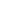 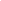 УЧАСТНИК  (ЗАЯВИТЕЛЬ)                                                                         УЧАСТНИК  (ЗАЯВИТЕЛЬ)                                                                         УЧАСТНИК  (ЗАЯВИТЕЛЬ)                                                                         ВОДИТЕЛЬ ( ПИЛОТ)                               ВОДИТЕЛЬ ( ПИЛОТ)                               ВОДИТЕЛЬ ( ПИЛОТ)                               ВОДИТЕЛЬ ( ПИЛОТ)                               ВОДИТЕЛЬ ( ПИЛОТ)                               ВОДИТЕЛЬ ( ПИЛОТ)                               Название/фамилия,имяНазвание/фамилия,имяФамилия, имяФамилия, имяГород, странаГород, странаГород, странаГород, странаДата рожденияДата рожденияАдрес электронной почтыАдрес электронной почтыГражданствоГражданствоВыдана НАФВыдана НАФАдрес для контактовАдрес для контактовДАННЫЕ АВТОМОБИЛЯДАННЫЕ АВТОМОБИЛЯДАННЫЕ АВТОМОБИЛЯДАННЫЕ АВТОМОБИЛЯДАННЫЕ АВТОМОБИЛЯДАННЫЕ АВТОМОБИЛЯДАННЫЕ АВТОМОБИЛЯДАННЫЕ АВТОМОБИЛЯДАННЫЕ АВТОМОБИЛЯМаркаРабочий объем двигателяРабочий объем двигателяМодельГод выпускаРеклама организатора( согласие на размещение)                                            Сумма заявочного взноса( заполняет Организатор)Реклама организатора( согласие на размещение)                                            Сумма заявочного взноса( заполняет Организатор)Реклама организатора( согласие на размещение)                                            Сумма заявочного взноса( заполняет Организатор)Реклама организатора( согласие на размещение)                                            Сумма заявочного взноса( заполняет Организатор)Реклама организатора( согласие на размещение)                                            Сумма заявочного взноса( заполняет Организатор)Реклама организатора( согласие на размещение)                                            Сумма заявочного взноса( заполняет Организатор)Реклама организатора( согласие на размещение)                                            Сумма заявочного взноса( заполняет Организатор)Реклама организатора( согласие на размещение)                                            Сумма заявочного взноса( заполняет Организатор)            Механик          Фамилия ,ИмяАдрес для контактов Печать                                         Подпись участника(Заявителя)Подпись пилота